Constructivismo.El constructivismo es una posición compartida por diferentes tendencias de la investigación psicológica y educativa. Entre ellas se encuentran las teorías de Piaget (1952), Vygotsky (1978), Ausubel (1963), Bruner (1960), y aun cuando ninguno de ellos se denominó como constructivista sus ideas y propuestas claramente ilustran las ideas de esta corriente. El construtivismo, nos dice Méndez (2002) es en primer lugar una epistemología, es decir una teoría que intenta explicar cuál es la naturaleza del conocimiento humano. El constructivismo asume que nada viene de nada. Es decir que conocimiento previo da nacimiento a conocimiento nuevo.El constructivismo sostiene que el aprendizaje es esencialmente activo. Una persona que aprende algo nuevo, lo incorpora a sus experiencias previas y a sus propias estructuras mentales. Cada nueva información es asimilada y depositada en una red de conocimientos y experiencias que existen previamente en el sujeto, como resultado podemos decir que el aprendizaje no es ni pasivo ni objetivo, por el contrario es un proceso subjetivo que cada persona va modificando constantemente a la luz de sus experiencias (Abbott, 1999). Partiendo de las ideas constructivistas, el aprendizaje no es un sencillo asunto de transmisión y acumulación de conocimientos, sino "un proceso activo" por parte del alumno que ensambla, extiende, restaura e interpreta, y por lo tanto "construye" conocimientos partiendo de su experiencia e integrándola con la información que recibe. En este proceso de aprendizaje constructivo, el profesor cede su protagonismo al alumno quien asume el papel fundamental en su propio proceso de formación. Es él mismo quien se convierte en el responsable de su propio aprendizaje, mediante su participación y la colaboración con sus compañeros. Para esto habrá de automatizar nuevas y útiles estructuras intelectuales que le llevarán a desempeñarse con suficiencia no sólo en su entorno social inmediato, sino en su futuro profesional.Es el propio alumno quien habrá de lograr la transferencia de lo teórico hacia ámbitos prácticos, situados en contextos reales.Todas estas ideas han tomado matices diferentes, podemos destacar dos de los autores más importantes que han aportado más al constructivismo: Piaget con el "constructivismo psicológico" y Vigotsky con el "constructivismo social".El constructivismo de Piaget o constructivismo psicológico (Méndez, 2002)Desde la perspectiva del constructivismo psicológico, el aprendizaje es fundamentalmente asunto personal. Existe el individuo con su cerebro cuasi-omnipotente, generando hipótesis, usando procesos inductivos y deductivos para entender el mundo y poniendo estas hipótesis a prueba con su experiencia personal. El motor de esta actividad es el conflicto cognitivo. Una misteriosa fuerza, llamada "deseo de saber", nos irrita y nos empuja a encontrar explicaciones al mundo que nos rodea. Esto es, en toda actividad constructivista debe existir una circunstancia que haga tambalear las estructuras previas de conocimiento y obligue a un reacomodo del viejo conocimiento para asimilar el nuevo. Así, el individuo aprende a cambiar su conocimiento y creencias del mundo, para ajustar las nuevas realidades descubiertas y construir su conocimiento. 
Típicamente, en situaciones de aprendizaje académico, se trata de que exista aprendizaje por descubrimiento, experimentación y manipulación de realidades concretas, pensamiento crítico, diálogo y cuestionamiento continuo. Detrás de todas estas actividades descansa la suposición de que todo individuo, de alguna manera, será capaz de construir su conocimiento a través de tales actividades. Variables sociales como uso del lenguaje, clase social, aprendizaje en medios no académicos, concepciones de autoridad y estructura social no son consideradas en esta forma de constructivismo. No importa en que contexto este sumergida la mente del aprendiz, los procesos cognitivos tienen supuestamente una naturaleza casi inexorable en su objetivo de hacer significado de las vivencias del aprendiz. En síntesis, en esta visión del constructivismo la mente puede lograr sus cometidos estando descontextualizada. El constructivismo de Vigotsky o constructivismo social (Méndez, 2002)En esta teoría, llamada también constructivismo situado, el aprendizaje tiene una interpretación audaz: Sólo en un contexto social se logra aprendizaje significativo. Es decir, contrario a lo que está implícito en la teoría de Piaget, no es el sistema cognitivo lo que estructura significados, sino la interacción social. El intercambio social genera representaciones interpsicológicas que, eventualmente, se han de transformar en representaciones intrapsicológicas, siendo estas últimas, las estructuras de las que hablaba Piaget. El constructivismo social no niega nada de las suposiciones del constructivismo psicológico, sin embargo considera que está incompleto. Lo que pasa en la mente del individuo es fundamentalmente un reflejo de lo que paso en la interacción social.El origen de todo conocimiento no es entonces la mente humana, sino una sociedad dentro de una cultura dentro de una época histórica. El lenguaje es la herramienta cultural de aprendizaje por excelencia. El individuo construye su conocimiento por que es capaz de leer, escribir y preguntar a otros y preguntarse a si mismo sobre aquellos asuntos que le interesan. Aun más importante es el hecho de que el individuo construye su conocimiento no por que sea una función natural de su cerebro sino por que literalmente se le ha enseñado a construir a través de un dialogo continuo con otros seres humanos. No es que el individuo piense y de ahí construye, sino que piensa, comunica lo que ha pensado, confronta con otros sus ideas y de ahí construye. Desde la etapa de desarrollo infantil, el ser humano esta confrontando sus construcciones mentales con su medio ambiente.Hay un elemento probabilístico de importancia en el constructivismo social. No se niega que algunos individuos pueden ser más inteligentes que otros. Esto es, que en igualdad de circunstancias existan individuos que elaboren estructuras mentales más eficientes que otros. Pero para el constructivismo social esta diferencia es totalmente secundaria cuando se compara con el poder de la interacción social. La construcción mental de significados es altamente improbable si no existe el andamiaje externo dado por un agente social. 
La mente para lograr sus cometidos constructivistas, necesita no sólo de sí misma, sino del contexto social que la soporta. La mente, en resumen, tiene marcada con tinta imborrable los parámetros de pensamiento impuestos por un contexto social.  (1984) propone que para iniciarse como maestro constructivista deben generarse cambios importantes en la práctica, destacando los siguientes:Revisar correoshttp://www.cca.org.mx/profesores/cursos/cep21-tec/modulo_1/m1_liga1.htmhttp://www.cibersociedad.net/congres2006/gts/comunicacio.php?llengua=es&id=782El constructivismo busca ayudar a los estudiantes a internalizar, reacomodar, o transformar la información nueva. Esta transformación ocurre a través de la creación de nuevos aprendizajes y esto resulta del surgimiento de nuevas estructuras cognitivas (Grennon y Brooks, 1999), que permiten enfrentarse a situaciones iguales o parecidas en la realidad. Así "el constructivismo" percibe el aprendizaje como actividad personal enmarcada en contextos funcionales, significativos y auténticos.Es éste el nuevo papel del alumno, un rol imprescindible para su propia formación, un protagonismo que es imposible ceder y que le habrá de proporcionar una infinidad de herramientas significativas que habrán de ponerse a prueba en el devenir de su propio y personal futuro. 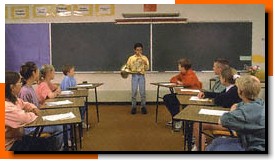 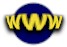 Si desea mayor información sobre el constructivismo y sus precursores puede visitar la siguiente liga:  of  at  of Education. Constructivism (información en inglés)
http://carbon.cudenver.edu/~mryder/itc_data/constructivism.htmlDe la instrucción a construcción. Del refuerzo al interés. De la obediencia a la autonomía. De la restricción a la cooperación.Si desea más información acerca del constructivismo, consulte las siguientes páginas electrónicas: Principios teóricos y ejemplos de constructivismo en una clase de matemáticas
http://www.sedl.org/scimath/compass/v01n03/welcome.html Artículos varios de constructivismo
http://carbon.cudenver.edu/~mryder/itc_data/constructivism.html Principios teóricos del constructivismo
http://www.coe.uh.edu/~ichen/ebook/ET-IT/constr.htm
http://www.tochtli.fisica.uson.mx/educacion/la_psicología_de_aprendizaje_del.htm (información en español). 